ГОСУДАРСТВЕННОЕ АВТОНОМНОЕ ПРОФЕССИОНАЛЬНОЕ ОБРАЗОВАТЕЛЬНОЕ УЧРЕЖДЕНИЕ ЧУКОТСКОГО АВТОНОМНОГО ОКРУГА« ЧУКОТСКИЙ СЕВЕРО-ВОСТОЧНЫЙ ТЕХНИКУМ ПОСЁЛКА ПРОВИДЕНИЯ »РАБОЧАЯ ПРОГРАММа УЧЕБНОЙ ДИСЦИПЛИНЫОП.04. Безопасность жизнедеятельности.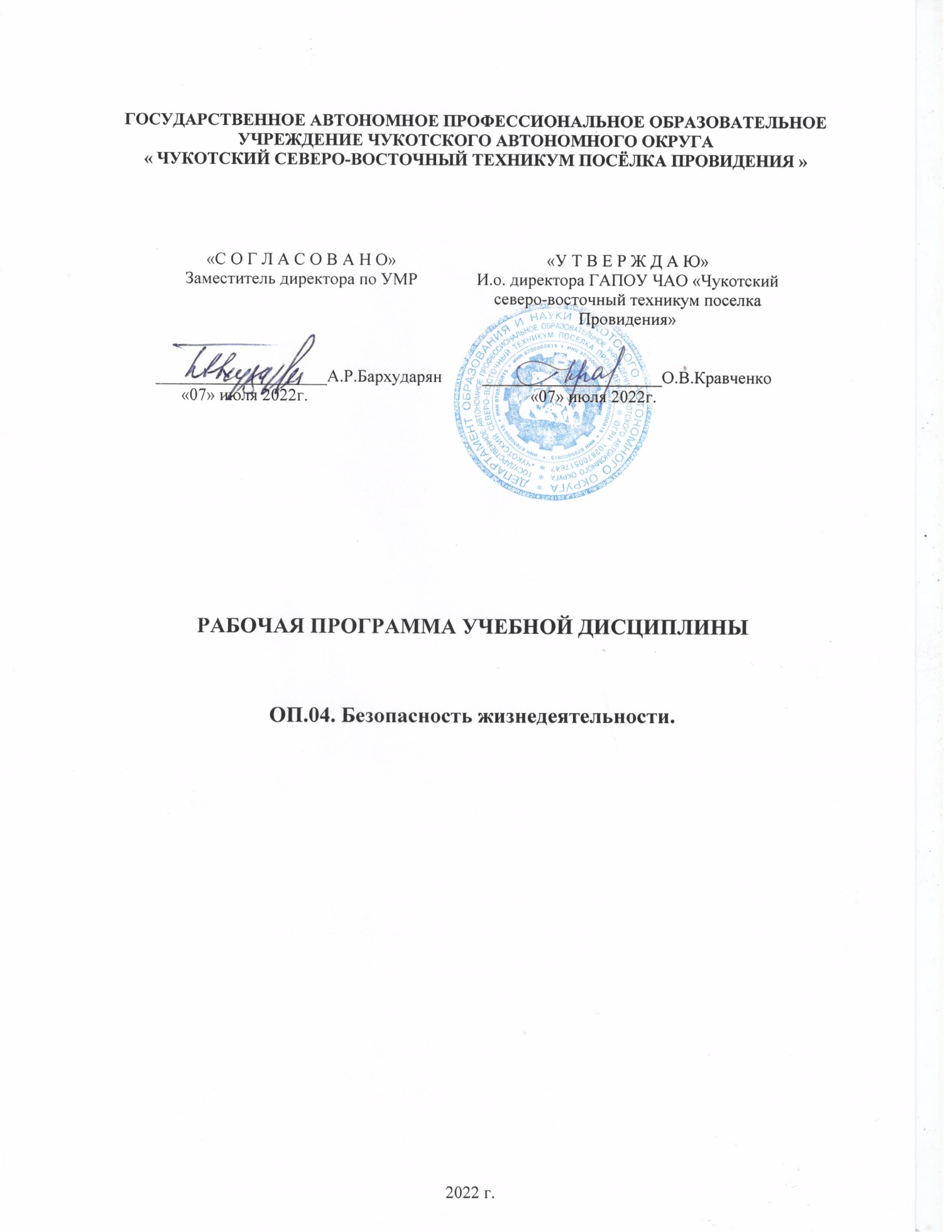 2022 г.Рабочая программа учебной дисциплины разработана на основе Федеральных государственных образовательных стандартов (далее – ФГОС) по профессии среднего профессионального образования (далее СПО) 08.01.29 Мастер по ремонту и обслуживанию инженерных систем жилищно-коммунального хозяйства.Организация-разработчик: Государственное автономное профессиональное образовательное учреждение Чукотского автономного округа « Чукотский северо-восточный техникум посёлка Провидения »Рассмотрена методическим объединением преподавателей общепрофессиональных и профессиональных дисциплинПротокол от «07» июля 2022г.  № 3СОДЕРЖАНИЕПАСПОРТ РАБОЧЕЙ ПРОГРАММЫ УЧЕБНОЙ ДИСЦИПЛИНЫСТРУКТУРА И СОДЕРЖАНИЕ УЧЕБНОЙ ДИСЦИПЛИНЫУСЛОВИЯ РЕАЛИЗАЦИИ РАБОЧЕЙ ПРОГРАММЫ УЧЕБНОЙ ДИСЦИПЛИНЫКОНТРОЛЬ И ОЦЕНКА РЕЗУЛЬТАТОВ ОСВОЕНИЯ УЧЕБНОЙ ДИСЦИПЛИНЫПАСПОРТ РАБОЧЕЙ ПРОГРАММЫ УЧЕБНОЙ ДИСЦИПЛИНЫ ОП.04 БЕЗОПАСНОСТЬ ЖИЗНЕДЕЯТЕЛЬНОСТИОбласть применения программы:Программа учебной дисциплины ОП.04 Безопасность жизнедеятельности является частью основной профессиональной образовательной программы (далее -ОПОП) в соответствии с ФГОС СПО 08.01.26 Мастер по ремонту и обслуживанию инженерных систем жилищно - коммунального хозяйства укрупненной группы профессий и специальностей 08.00.00«Техника и технологии строительства».Место дисциплины в структуре основной профессиональной образовательной программы:Учебная дисциплина ОП.04 Безопасность жизнедеятельности относится к общепрофессиональному циклу ОПОП.Учебная дисциплина имеет практическую направленность и межпредметные связи с профессиональными модулямиЦели и задачи дисциплины – требования к результатам освоения дисциплины:Цель дисциплины ОП.04 Безопасность жизнедеятельности – вооружить будущих выпускников колледжа теоретическими знаниями и практическими навыками, необходимыми для:разработки и реализации мер защиты человека и среды обитания от негативных воздействий чрезвычайных ситуаций мирного и военного времени;прогнозирования развития и оценки последствий чрезвычайных ситуаций;принятия решений по защите населения и территорий от возможных последствий аварий, катастроф, стихийных бедствий и применения современных средств поражения, а также принятия мер по ликвидации их воздействий;выполнения конституционного долга и обязанности по защите Отечества в рядах Вооружённых Сил Российской Федерации;своевременного оказания доврачебной помощи.Количество часов на освоение программы дисциплины:Объем образовательной нагрузки обучающегося 40 часов, в том числе:обязательной аудиторной учебной нагрузки обучающегося 38 часовсамостоятельная работа обучающихся – 2 часа.СТРУКТУРА И СОДЕРЖАНИЕ УЧЕБНОЙДИСЦИПЛИНЫ «БЕЗОПАСНОСТЬ ЖИЗНЕДЕЯТЕЛЬНОСТИ»Объем учебной дисциплины и виды учебной работыТематический план и содержание учебной дисциплины ОП.04 Безопасность жизнедеятельностиУСЛОВИЯ РЕАЛИЗАЦИИ ПРОГРАММЫ ДИСЦИПЛИНЫ ОП.04 БЕЗОПАСНОСТЬ ЖИЗНЕДЕЯТЕЛЬНОСТИОбразовательные технологииИнформационно – коммуникационная технология Технологии уровневой дифференциации Групповые технологииТехнология личностно-ориентированного обучения Здоровьесберегающая технологияТребования к минимальному материально-техническомуобеспечениюРеализация	программы	дисциплины	требует	наличия	учебного	кабинета безопасности жизнедеятельности:посадочные места по количеству обучающихся; рабочее место преподавателя;комплект учебно-методической документацииОборудование учебного кабинета:Общевойсковой защитный комплект (ОЗК)Общевойсковой противогаз или противогаз ГП-7Гопкалитовый патрон ДП-5ВИзолирующий противогаз в комплекте с регенеративным патрономРеспиратор Р-2Индивидуальный противохимический пакет (ИПП-8, 9, 10, 11)Ватно-марлевая повязкаПротивопыльная тканевая маскаМедицинская сумка в комплекте 10.Носилки санитарные 11.Аптечка индивидуальная (АИ-2) 12.Бинты марлевыеБинты эластичныеЖгуты кровоостанавливающие резиновые 15.Индивидуальные перевязочные пакеты 16.Косынки перевязочныеНожницы для перевязочного материала прямыеШприц-тюбики одноразового пользования (без наполнителя) 19.Шинный материал (металлические, Дитерихса) 20.Огнетушители порошковые (учебные)21.Огнетушители пенные (учебные) 22.Огнетушители углекислотные (учебные) 23.Устройство отработки прицеливания 24.Учебные автоматы АК-74Винтовки пневматическиеКомплект плакатов по Гражданской обороне 27.Комплект плакатов по Основам военной службы Технические средства обучения:Аудио-, видео-, проекционная аппаратураВойсковой прибор химической разведки (ВПХР)Рентгенметр ДП-5ВРобот-тренажер (Гоша 2 или Максим-2)Информационное обеспечение обученияПеречень рекомендуемых учебных изданий, Интернет-ресурсов, дополнительной литературыОсновные источники:Для обучающихсяКосолапова Н.В., Прокопенко Н.А., Е.Л. Побежимова Основы безопасности жизнедеятельности: учебник для студ. Учреждений сред.проф. образования. — М., 2017. Косолапова Н.В., Прокопенко Н.А. Побежимова. Основы безопасности жизнедеятельности: электронный учебник для сред.проф. образования. — М., 2017. Н.В. Косолапова,	Н.А. Прокопенко «Основы безопасности жизнедеятельности» . Учебник для Н и СПО « Академия» 2013г,Смирнов А.Т. Основы безопасности жизнедеятельности: учеб.для учащихся 10 кл. общеобразоват. учрежд. / А.Т.Смирнов, Б.И.Мишин, В.А.Васнев; под ред. А.Т.Смирнова. — 8-е изд., перераб. – М., 2013.Для преподавателейКонституция Российской Федерации (принята всенародным голосованием 12.12.1993) (с учетом поправок, внесенных федеральными конституционными законами РФ о поправках к Конституции РФ от 30.12.2008 № 6-ФКЗ, от 30.12.2008№ 7-ФКЗ) // СЗ РФ. — 2009. — № 4. — Ст. 445.Федеральный закон от 29.12.2012 № 273-ФЗ (в ред. федеральных законов от 07.05.2013 № 99-ФЗ, от 07.06.2013 № 120-ФЗ, от 02.07.2013 № 170-ФЗ, от 23.07.2013№ 203-ФЗ, от 25.11.2013 № 317-ФЗ, от 03.02.2014 № 11-ФЗ, от 03.02.2014 № 15-ФЗ, от 05.05.2014 № 84-ФЗ, от 27.05.2014 № 135-ФЗ, от 04.06.2014 № 148-ФЗ, с изм.,внесенными Федеральным законом от 04.06.2014 № 145-ФЗ) «Об образовании в Российской Федерации».Приказ Министерства образования и науки РФ от 17.05.2012 № 413 «Об утверждении федерального государственного образовательного стандарта среднего (полного) общего образования» (зарегистрирован в Минюсте РФ 07.06.2012 № 24480).Федеральные законы «О статусе военнослужащих», «О воинской обязанности и военной службе», «Об альтернативной гражданской службе», «О внесении изменений в Федеральный закон «О воинской обязанности и военной службе» № 61- ФЗ и статью 14 Закона РФ «Об образовании», «О противодействии терроризму» // Собрание законодательства Российской Федерации: официальное издание. – М., 1993—2007.Н.В. Косолапова, Н.А. Прокопенко «Основы безопасности жизнедеятельности» . Учебник для Н и СПО « Академия» 2013г,Конституция Российской Федерации (действующая редакция). Концепция национальной безопасности Российской Федерации Дополнительные источники:Основы безопасности жизнедеятельности: справочник для учащихся / [А.Т.Смирнов, Б.О.Хренников, Р.А.Дурнев, Э.Н.Аюбов]; под ред. А.Т.Смирнова. – М., 2013.Петров С.В. Первая помощь в экстремальных ситуациях: практическое пособие / С.В.Петров, В.Г.Бубнов. – М., 2010.Семейный кодекс Российской Федерации (действующая редакция).Смирнов А.Т. Основы медицинских знаний и здорового образа жизни: учеб.для 10—11 кл. общеобразоват. учрежд. / А.Т.Смирнов, Б.И.Мишин, П.В.Ижевский; под общ.ред. А.Т.Смирнова. – 6-е изд. – М., 2009.Интернет-ресурсы: www.mchs.gov.ru (сайт МЧС РФ). www.mvd.ru (сайт МВД РФ). www. mil. ru (сайт Минобороны).4. КОНТРОЛЬ И ОЦЕНКА РЕЗУЛЬТАТОВ ОСВОЕНИЯДИСЦИПЛИНЫ ОП.04 БЕЗОПАСНОСТЬ ЖИЗНЕДЕЯТЕЛЬНОСТИКонтроль и оценка результатов освоения дисциплины осуществляется преподавателем в процессе проведения практических занятий, тестирований и приёма нормативов, а также сдачи обучающимися зачета.«С О Г Л А С О В А Н О»Заместитель директора по УМР____________________А.Р.Бархударян      «07» июля 2022г.«У Т В Е Р Ж Д А Ю»И.о. директора ГАПОУ ЧАО «Чукотский северо-восточный техникум поселка Провидения»_____________________О.В.Кравченко                «07» июля 2022г.Код ПК, ОКУменияЗнанияПК 1.1-1.3ПК 2.1-2.3ОК 01-11организовывать и проводить мероприятия	по		защите работающих и населения от негативных		воздействий чрезвычайных ситуаций;предпринимать профилактические меры	для	снижения			уровня опасностей различного вида и их последствий в профессиональной деятельности и быту; использовать			средства индивидуальной и коллективной защиты		от	оружия	массового поражения;применять	первичные	средства пожаротушения;ориентироваться в перечне военно-учетных специальностей и самостоятельно определять среди них родственные полученнойспециальности;принципов		обеспечения устойчивости объектов экономики, прогнозирования развития событий и оценки последствий при техногенных	чрезвычайных ситуациях и стихийных явлениях, в том числе в условиях противодействия терроризму как серьезной угрозе национальной безопасности России;основных видов потенциальных опасностей и их последствия в профессиональной деятельности и быту, принципы снижения вероятности их реализации; основы военной службы и обороны государства;задач и основных мероприятий гражданской обороны;способов защиты населения от оружия массового поражения;применять профессиональные знания в ходе исполнения обязанностей военной службы на воинских	должностях	в соответствии с полученной специальностью;владеть	способами бесконфликтного общения и саморегуляции в повседневной деятельности и экстремальных условиях военной службы;оказывать первую помощь пострадавшим.мер пожарной безопасности и правила безопасного поведения при пожарах;организации и порядка призыва граждан на военную службу и поступления на неё в добровольном порядке;основных видов вооружения, военной техники и специального снаряжения, состоящих на вооружении (оснащении) воинских подразделений, в которых имеются военно-учетные специальности, родственные специальностям СПО; области применения получаемых профессиональных знаний при исполнении обязанностей военной службы;порядка и правил оказания первой помощи пострадавшимВид учебной работыОбъем часовОбъем учебной нагрузки обучающегося40Обязательная аудиторная учебная нагрузка (всего)38в том числе:практические занятия24Самостоятельная работа обучающегося (всего)в том числе: (Презентация: «Последствия при техногенных ЧС», реферат: «Защита продуктов и воды  от	заражения», презентация:«Необходимость наличия у РФ армии», презентация: «История развития огнестрельного оружия»,подготовка к зачету2Итоговая аттестация в форме зачетаНаименование разделов и темСодержание учебного материала, практические работы, самостоятельная работа обучающихсяСодержание учебного материала, практические работы, самостоятельная работа обучающихсяСодержание учебного материала, практические работы, самостоятельная работа обучающихсяОбъем часовОсваиваемыеэлементы компетенций122234Раздел 1.Государственная система обеспечения безопасности населения (ГРАЖДАНСКАЯ ОБОРОНА)Государственная система обеспечения безопасности населения (ГРАЖДАНСКАЯ ОБОРОНА)Государственная система обеспечения безопасности населения (ГРАЖДАНСКАЯ ОБОРОНА)15Тема 1.1.Содержание учебного материалаСодержание учебного материалаСодержание учебного материала7ОК 01-11ПК 3.1-3.2Тема 1.1.11Введение. Инструктаж по ТБ и ОТ. Человек – среда обитания.Ядерное оружие и его поражающиефакторы. Химическое оружие и его характеристики. Биологическое оружие и его характеристики7ОК 01-11ПК 3.1-3.2Тема 1.1.Практические занятия:Практические занятия:Практические занятия:7ПК 3.1-3.2Тема 1.1.11Негативные факторы техносферы1ПК 3.1-3.2Тема 1.1.22Модель поведения при различных ЧС (хлор, аммиак, радиация)1ПК 3.1-3.2Тема 1.1.33Подбор и правила применения СИЗ: противогаз, ОЗК, Л-1, рабочая одежда.1ПК 3.1-3.2Тема 1.1.44Пользование приборами РХБЗ.1ПК 3.1-3.2Тема 1.1.55Организация проведения эвакуационных мероприятий1ПК 3.1-3.2Тема 1.1.66Способы выживания в различных ЧС1ПК 3.1-3.2Тема 1.1.77Основы пожарной безопасности1ПК 3.1-3.2Тема 1.1.Самостоятельная работа обучающихся:Самостоятельная работа обучающихся:Самостоятельная работа обучающихся:1ПК 3.1-3.2Тема 1.1.«Техносфера - источник негативных факторов», « «Защита продуктов и воды от заражения».«Техносфера - источник негативных факторов», « «Защита продуктов и воды от заражения».«Техносфера - источник негативных факторов», « «Защита продуктов и воды от заражения».1ПК 3.1-3.2Раздел 2.Основы военной службыОсновы военной службыОсновы военной службы25Тема 2.1Содержание учебного материалаСодержание учебного материалаСодержание учебного материала5ОК 01-11ПК 3.1-3.2Тема 2.11Введение.Меры безопасности при проведении стрельб и других практических занятий.	Воинскаяобязанность и комплектование Вооружённых Сил личным составом.Контрольный срез по: «Основы военной службы»Введение.Меры безопасности при проведении стрельб и других практических занятий.	Воинскаяобязанность и комплектование Вооружённых Сил личным составом.Контрольный срез по: «Основы военной службы»5ОК 01-11ПК 3.1-3.2Тема 2.1Практические занятияПрактические занятияПрактические занятия17ПК 3.1-3.2Тема 2.11Огневая подготовка ( стрельба из пневматической винтовки, разборка-сборка АКМ, )Огневая подготовка ( стрельба из пневматической винтовки, разборка-сборка АКМ, )ПК 3.1-3.2Тема 2.12РХБЗ ( Применение защитных костюмов Л-1, ОЗК, противогаза)РХБЗ ( Применение защитных костюмов Л-1, ОЗК, противогаза)ПК 3.1-3.2Тема 2.13Тактическая подготовкаТактическая подготовкаПК 3.1-3.2Тема 2.14Строевая подготовкаСтроевая подготовкаПК 3.1-3.2Тема 2.15Физическая подготовка ( Комплекс гимнастических упражнений №1 и №2 )Физическая подготовка ( Комплекс гимнастических упражнений №1 и №2 )ПК 3.1-3.2Тема 2.16УставыУставыПК 3.1-3.2Тема 2.17Военно-медицинская подготовка (Способы обездвиживания , переноски раненых, надевание противогазана раненого в зоне заражения)Военно-медицинская подготовка (Способы обездвиживания , переноски раненых, надевание противогазана раненого в зоне заражения)ПК 3.1-3.2Тема 2.1зачетзачет2ПК 3.1-3.2Самостоятельная работа обучающихсяСамостоятельная работа обучающихся11«Необходимость наличия у РФ армии», «История развития огнестрельного оружия», «Подготовка к зачету»1Итого:	40Итого:	40Итого:	40Итого:	40Итого:	40Результаты обученияКритерии оценкиМетоды оценкиУмения:Умения:Умения:организовывать и проводить мероприятия по защите работающих и населения от негативных воздействий чрезвычайныхситуаций;предпринимать профилактические меры для снижения уровня опасностей различного вида и их последствий в профессиональной деятельности и быту;использовать средства индивидуальной и коллективной защиты от оружия массового поражения;применять	первичные	средства пожаротушения;ориентироваться в перечне военно-учетных специальностей и самостоятельно определять среди них родственные полученной специальности;применять профессиональные знания в ходе исполнения обязанностей военной службы на воинских должностях в соответствии с полученной специальностью;владеть способами бесконфликтного общения и саморегуляции в повседневной деятельности и экстремальных условиях военной службы;оказывать первую помощь пострадавшимКоличество правильных ответов, правильно выполненных заданий90 ÷ 100 % правильных ответов –5 (отлично)80 ÷ 89 % правильных ответов – 4 (хорошо)70 ÷ 79% правильных ответов – 3(удовлетворительно)менее 70% правильных ответов – 2 (не удовлетворительноДемонстрация	уменияиспользовать средства индивидуальной защиты и оценка правильности их применения;решение ситуационных задач по использованию средств	коллективной защиты;тестирование,	устный опрос.Наблюдение в процессе теоретических и практических занятийЗнания:Знания:Знания:принципы обеспечения устойчивости объектов экономики, прогнозирования развития событий и оценки последствий при техногенных чрезвычайных ситуациях и стихийных явлениях, в том числе в условиях противодействия терроризму как серьезной	угрозе	национальной безопасности России;основные виды потенциальных опасностей и их последствия в профессиональной деятельности и быту, принципы снижения вероятности их реализации;основы военной службы и обороны государства;задачи	и		основные	мероприятия гражданской	обороны;   способы	защиты населения от оружия массового поражения; меры пожарной безопасности и правила безопасного поведения при пожарах;организацию и порядок призыва граждан на военную службу и поступления на нее в добровольном порядке;основные виды вооружения, военной техники и специального снаряжения, состоящих на вооружении (оснащении) воинских подразделений, в которых имеются военно-учетные специальности, родственные специальностям СПО;область	применения	получаемых профессиональных знаний при исполнении обязанностей военной службы;порядок и правила оказания первой помощи пострадавшимКоличество правильных ответов, правильно выполненных заданийУстный опрос, тестирование, оценкаправильности выполнения самостоятельнойвнеаудиторной работыРезультаты обучения(освоенные компетенции)Основные показателиоценки результатаФормы и методыконтроля и оценкиПК.1.1. Осуществлять техническое обслуживание в соответствии с заданием (нарядом)системы водоснабжения, водоотведения, отопления объектов жилищно- коммунального хозяйства-демонстрация умений осуществлятьтехническое обслуживание в соответствии с заданием (нарядом)системы водоснабжения, водоотведения, отопления объектов жилищно-коммунального хозяйства.демонстрация точности и скорости чтения чертежей; - демонстрация скорости и качества анализа технологической документации;обоснование выбора приспособлений измерительного и вспомогательного инструмента.ТестированиеЭкспертная оценка защиты практической работыПК.1.2.Проводить ремонт и монтаж отдельных узловсистемы водоснабжения, водоотведенияобоснование выбора технологического оборудования;определение последовательностии оптимальных способов	монтажа отдельных узлов системы системыводоснабжения, водоотведения.ТестированиеЭкспертная оценка защиты практической работыПК.1.3. Проводить ремонт и монтаж отдельных узлов системы отопленияобоснование выбора технологического оборудования;определение последовательностии оптимальных способов	монтажаТестирование Экспертная оценказащиты практической работыотдельных узлов системы системыотопления.ПК.2.1.Осуществлятьтехническое обслуживаниесиловых и слаботочных систем зданий и сооружений, освещения и осветительных сетей объектов жилищно-коммунального хозяйства всоответствии с требованиями нормативно-технической документации.обоснование выбора приспособлений измерительного и вспомогательного инструмента;демонстрация скорости и качества анализа технологической документации;определение последовательностии оптимальных способов обслуживаниясиловых и слаботочных систем зданий и сооруженийТестирование Экспертная оценказащиты практической работы;Устный опросПК.2.2.Осуществлять ремонт и монтаж отдельных узловосвещения и осветительных сетей объектов жилищно-коммунального хозяйства в соответствии стребованиями нормативно- технической документацииобоснование выбора приспособленийизмерительного и вспомогательного инструмента при монтаже узлов систем освещения;демонстрация скорости и качества анализа технологической документации;определение последовательностии оптимальных способов обслуживаниясиловых и слаботочных систем зданий и сооруженийТестирование Экспертная оценказащиты практической работы;Устный опросПК.2.3.Осуществлять ремонт и монтаж отдельных узловсиловых и слаботочныхсистем зданий и сооружений в соответствии стребованиями нормативно- технической документациивыполнение монтажа отдельных узловсиловых и слаботочныхсистем зданий и сооружений в соответствии стребованиями нормативно- технической документации;прокладка	электрической	проводки	в системах контроля и регулирования.монтаж трубных проводок в системах контроля и регулирования.монтаж щитов, пультов.оценка качества результатов собственной деятельности.оформление сдаточной документации.демонстрация точности и скорости чтения чертежей;демонстрация скорости и качества анализа технической документации;изложение последовательности монтажа приборов систем освещения;Тестирование Экспертная оценказащиты практической работыОК 01. Выбирать способы решениязадач профессиональнойдеятельности, применительно к различным контекстам.Правильно выявлять и эффективно искатьинформацию, необходимую для решения задачи и/или проблемы. Составить пландействия. Определить необходимые ресурсы. Владеть актуальными методами работы в профессиональной и смежных сферах.Реализовать составленный план. Оценивать результат и последствия своих действий.Актуальныйпрофессиональный исоциальный контекст, в котором приходитсяработать и жить. Основные источники информации и ресурсы для решения задач и проблем впрофессиональном и/или социальном контексте.ОК 02.Осуществлять поиск, анализи интерпретацию информации, необходимой для выполнения задач профессиональнойдеятельности.Определять задачи поиска информации.Определять необходимые источникиинформации. Планировать процесс поиска. Структурировать получаемую информацию.Выделять наиболее значимое в перечне информации. Оценивать практическую значимость результатов поиска. Оформлять результаты поиска.Номенклатураинформационныхисточников применяемых в профессиональнойдеятельности. Приемы структурирования информации. Форматоформления результатов поиска информации.ОК 03. Планировать иреализовывать собственное профессиональное и личностноеОпределять актуальностьнормативно-правовой документации вСодержание актуальнойнормативно-правовойдокументации; современнаяразвитие.профессиональной деятельности; выстраивать траектории профессионального и личностного развитиянаучная и профессиональная терминология; возможные траекториипрофессиональногоразвития и самообразованияОК 04. Работать в коллективе икоманде, эффективновзаимодействовать с коллегами, руководством, клиентами.Организовывать работу коллектива икоманды. Взаимодействовать с коллегами, руководством, клиентами.Психологию коллектива.Психологию личности.Основы проектной деятельности.ОК 05. Осуществлять устную иписьменную коммуникацию на государственном языке с учетом особенностей социального и культурного контекста.Излагать свои мысли на государственномязыке. Оформлять документы.Особенности социального икультурного контекста Правила оформления документов.ОК 06. Проявлять гражданско-патриотическую позицию,демонстрировать осознанное поведение на основетрадиционных общечеловеческих ценностей.Описывать значимость своей профессии.Презентовать структуру профессиональной деятельности по профессии.Описывать значимость своей профессии.Презентовать структуру профессиональнойдеятельности по профессии (специальности).ОК 07. Содействовать сохранению окружающей среды,ресурсосбережению, эффективно действовать в чрезвычайныхситуациях.Соблюдать нормы экологическойбезопасности. Определять направления ресурсосбережения в рамкахпрофессиональной деятельности по профессии.Правила экологическойбезопасности при ведении профессиональнойдеятельности. Основныересурсы задействованные в профессиональнойдеятельности. Пути обеспеченияресурсосбережения.ОК 08. Использовать средствафизической культуры длясохранения и укрепления здоровья в процессе профессиональнойдеятельности и поддержаниенеобходимого уровня физической подготовленности.Использовать физкультурно-оздоровительнуюдеятельность для укрепления здоровья,достижения жизненных и профессиональных целей. Применять рациональные приемыдвигательных функций в профессиональной деятельности. Пользоваться средствамипрофилактики перенапряжения характерными для данной профессии.Роль физической культуры вобщекультурном, профессиональном и социальном развитиичеловека. Основы здорового образа жизни. Условия профессиональнойдеятельности и зоны риска физического здоровья для профессии (специальности).Средства профилактики перенапряжения.ОК 09. Использоватьинформационные технологии в профессиональной деятельности.Применять средства информационныхтехнологий для решения профессиональных задач. Использовать современноепрограммное обеспечение.Современные средства иустройстваинформатизации. Порядок их применения ипрограммное обеспечение в профессиональнойдеятельности.ОК 10. Пользоватьсяпрофессиональной документацией на государственном и иностранном языках.Понимать общий смысл четко произнесенныхвысказываний на известные темы(профессиональные и бытовые). Понимать тексты на базовые профессиональные темы.Участвовать в диалогах на знакомые общие и профессиональные темы. Строить простые высказывания о себе и о своейпрофессиональной деятельности. Кратко обосновывать и объяснить свои действия (текущие и планируемые). Писать простые связные сообщения на знакомые илиинтересующие профессиональные темы.Правила построенияпростых и сложных предложений напрофессиональные темы.Основныеобщеупотребительные глаголы (бытовая ипрофессиональная лексика). Лексический минимум, относящийся к описанию предметов, средств ипроцессовпрофессиональнойдеятельности. Особенности произношения. Правила чтения текстовпрофессиональнойнаправленности.ОК 11. ПланироватьВыявлять достоинства и недостаткиОсновыпредпринимательскуюкоммерческой идеи. Презентовать идеипредпринимательскойдеятельность в профессиональнойоткрытия собственного дела вдеятельности. Основысфере.профессиональной деятельности. Оформлятьфинансовой грамотности.бизнес-план. Рассчитывать размеры выплат поПравила разработки бизнес-процентным ставкам кредитования.планов. Порядоквыстраивания презентации.Кредитные банковскиепродукты.